ОБАВЕШТЕЊЕ О ЗАКЉУЧЕНОМ УГОВОРУ
у поступку јавне набавке мале вредностиВрста предмета набавке: услуге.Опис предмета набавке: Израда пројеката регулације саобраћаја  (ознака из општег речника набавки: 71320000 - Услуге техничког пројектовања),ЈНМВ бр. 68/14.Процењена вредност јавне набавке: 200.000 динара  без ПДВ-а.Уговорена вредност јавне набавке: 98.000 динара без ПДВ-а и  117.600 дин. са ПДВ-ом.Критеријум за доделу уговора: најнижа понуђена цена.Број примљених понуда: 7 (седам)Највиша понуђена цена код прихватљивих понуда: 390.000 динара без ПДВ-а.Најнижа понуђена цена код прихватљивих понуда:   98.000 динара без ПДВ-а.Део или вредност уговора који ће се извршити преко подизвођача:  неДатум доношења одлуке о додели уговора: 22.07.2014. године.Датум закључења уговора: 07.08.2014. године.Основни подаци о добављачу: „МОДЕЛ  5“ д.о.о. 11000 БЕОГРАД, Бачванска 21/1, ПИБ: 100295354, матични број: 06977537, број рачуна: 265-1100310005011-51, назив банке:  RAIFFEISEN BANKA телефон: 011/2851- 571, телефакс: 011/2851-704 , е-mail: model5@eunet.rs, кога заступа Звездан Пешовић.Период важења уговора: 12 месеци од дана потписивања односно до 06.08.2015. године.Околности које представљају основ за измену уговора: на основу обостране писмене сагласности, за индекс потрошачких цена.Лице за контакт: Драгица Радуловић; 064/850 70 12; dragica.radulovic@grejanje-pancevo.co.rs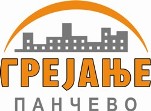 Јавно Комунално Предузеће„ГРЕЈАЊЕ“Цара Душана 7ПанчевоТел: 013/319-241, фаx: 013/351-270 grejanje@panet.rswww.grejanje-pancevo.co.rs     Датум:  07.08.2014. год.